Suppl. Mat Figure 3Patient 2: Background activity consiting of irregular alpha waves 9-11Hz mixed with beta waves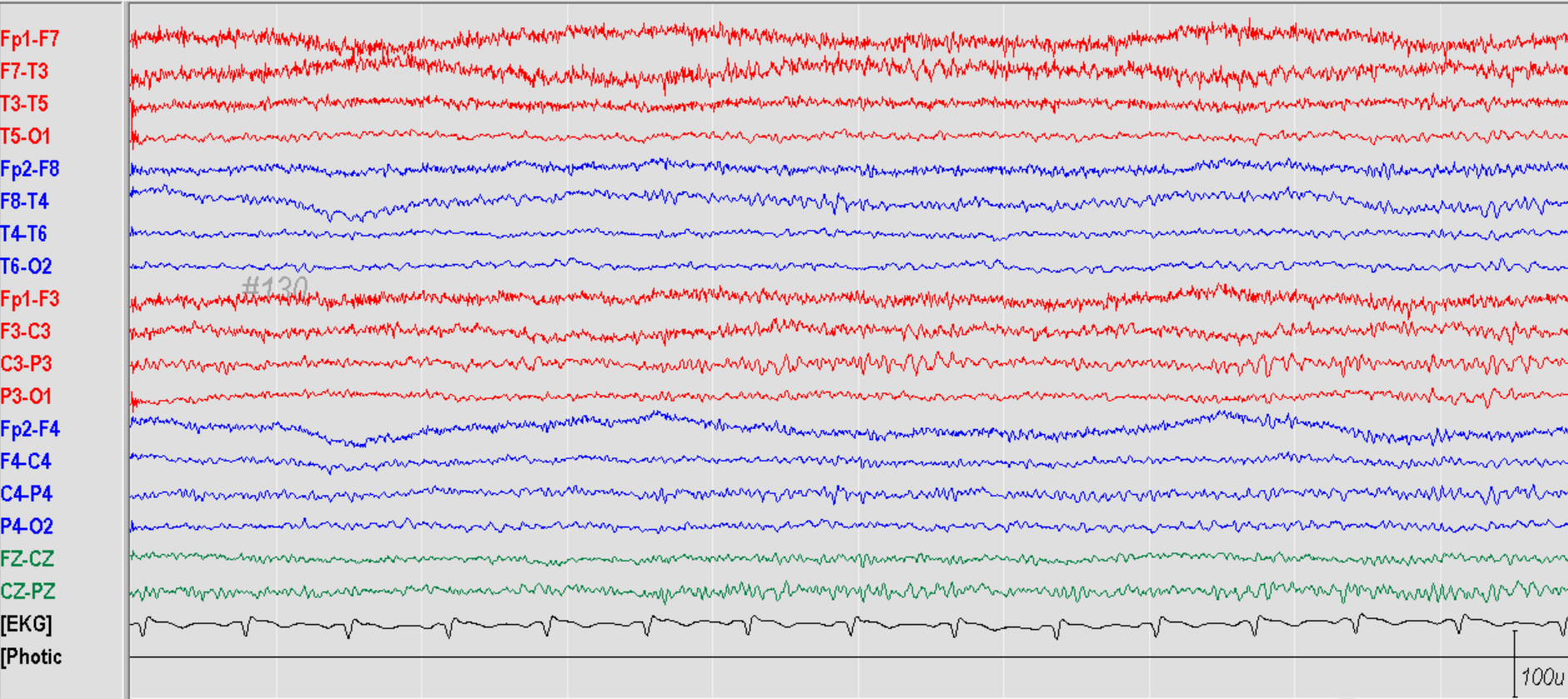 